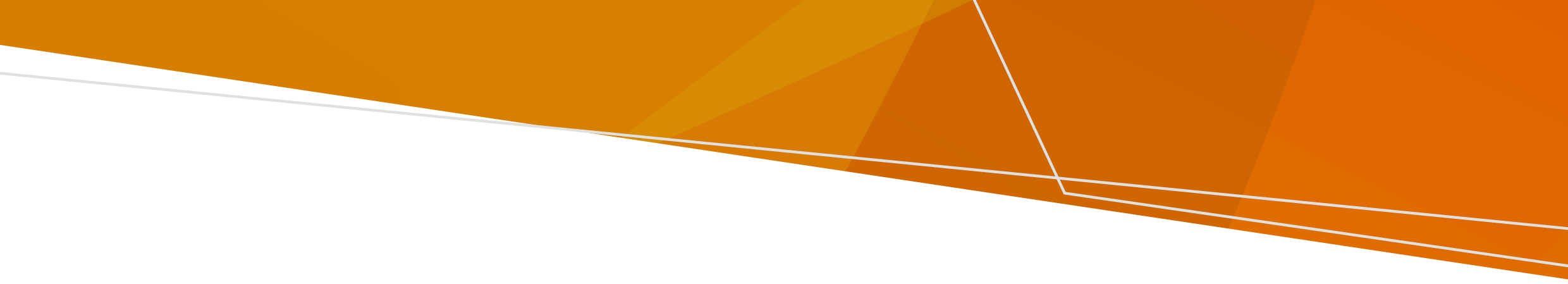 Nakon poplave ili jake kiše, komarci rastu i šire se u zaostalim vodama. Komarci mogu biti nositelji bolesti i širiti ih ubodom. Najbolji način da spriječite bolesti koje prenose komarci je da izbjegnete ubode komaraca!Virusi koje prenose komarci u Viktoriji uključuju virus Ross River, virus Barmah Forest, virus encefalitisa Murray Valley (MVE) i virus japanskog encefalitisa (JE). Virusi JE i MVE mogu uzrokovati teške bolesti i smrt kod nekih osoba. 
JE cjepivo dostupno je besplatno za određene osobe, provjerite kod liječnika opće prakse imate li pravo na cjepivo. 
Više informacija o JE cjepivu možete naći .Zaštitite se od uboda komaraca! Pokrijte se. Nosite dugu, široku odjeću svijetlih boja. Koristite sredstva protiv insekata koji sadrže pikaridin ili DEET.Ne zaboravite na djecu - uvijek provjerite etiketu sredstva protiv insekata. Bebama raspršite ili utrljajte sredstvo na odjeću umjesto na kožu. Nemojte nanositi na ruke beba ili male djece.Ne izlazite ako vani vidite puno komaraca, osobito u sumrak i zoru, kada najviše ujedaju.Spavajte pod mrežom protiv komaraca ako ste vani i niste zaštićeni vratima i prozorima na koje su postavljene mreže protiv komaraca.Na mjestima na kojima se okupljate da sjedite ili jedete, koristite sprej protiv muha, zavojnice protiv komaraca ili uređaj protiv komaraca koji se postavlja na utikač.Gdje ima stajaće vode, izbjegavajte to područje i ostanite u kući ako je moguće.Oko kuće Uklonite vodu i posude u kojima se razmnožavaju komarci, uključujući kante, stare gume, ribnjake, nezatvorene spremnike za vodu i kaliće za biljke. Posude s vodom oko kuće treba isprazniti barem jednom tjedno. Pokrijte sve prozore, vrata, ventilacijske otvore i druge ulaze mrežama protiv insekata.Uklonite otpad ili biljke koje rastu u odvodima i olucima. Odvadite vodu iz bara u dvorištu i oko dvorišta. Provjerite radi li zaslon spremnika za vodu ispravno i zamijenite oštećene zaslone. Gdje možete dobiti pomoć Ako imate zdravstvenih problema, obratite se liječniku opće prakse ili nazovite dežurnu službu Nurse-On-Call na 
1300 60 60 24. U hitnim slučajevima nazovite 000. Za drugu podršku, obratite se vašoj općini. Da biste dobili ovu publikaciju u pristupačnom formatu, pošaljite elektroničku poštu na pph.communications@health.vic.gov.au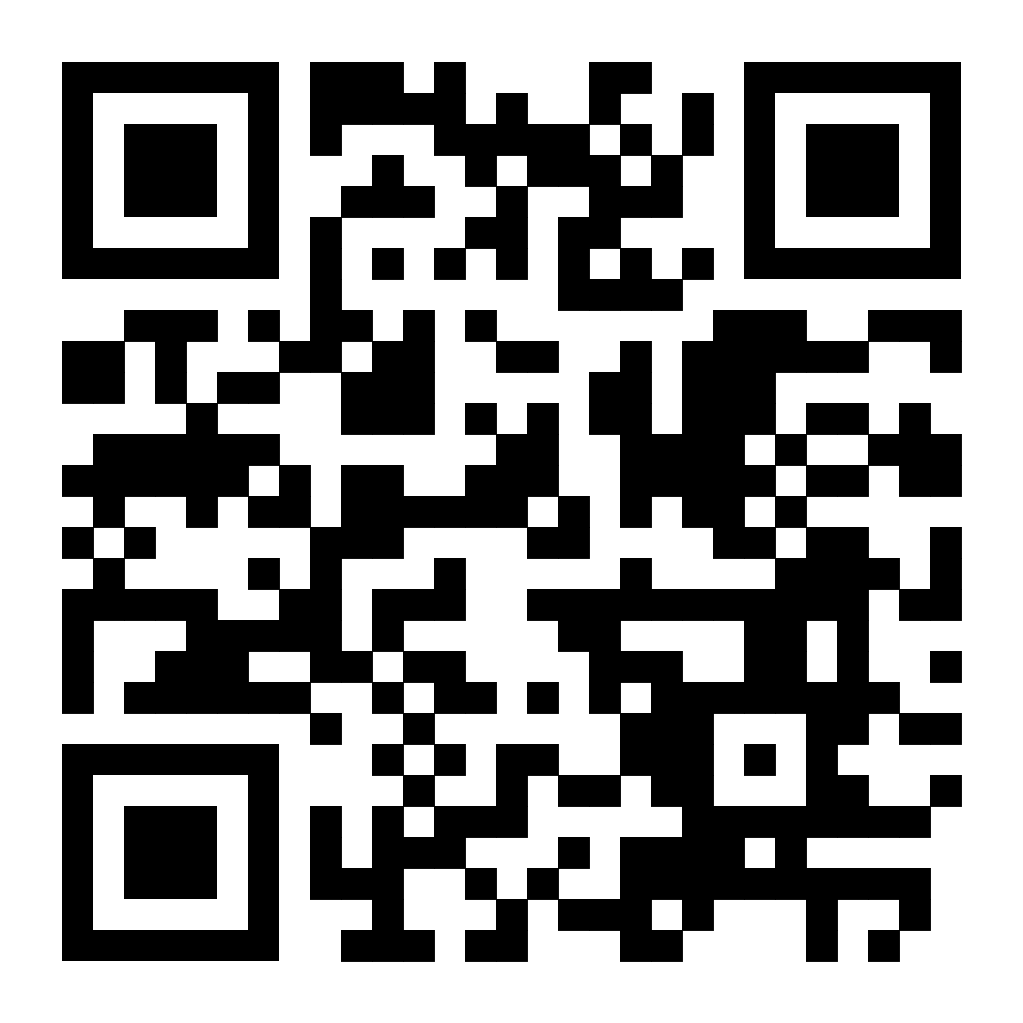 Poplave i bolesti koje prenose komarciInformacije o tome kako spriječiti bolesti koje prenose komarci nakon poplave ili obilnih padalina Croatian | HrvatskiOFFICIAL